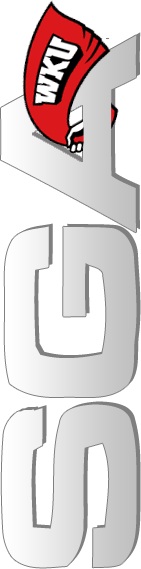 Executive Cabinet Minutes 10/21/14Officers Present: President Nicki TaylorExecutive Vice President Nolan MilesAdministrative Vice President Liz KoehlerDirector of Public Relations KJ HallDirector of Academic and Student Affairs Barrett GreenwellDirector of Information Technology Sarah HazelipThe meeting of the Executive Cabinet of the Western Kentucky University Student Government Association was called to order at 5:46 PM in the SGA Office by President Nicki Taylor.Bill 10-14-F and Resolution 5-14-F were approved by unanimous consent. Meeting was adjourned by unanimous consent at 5:51